Bear Fruit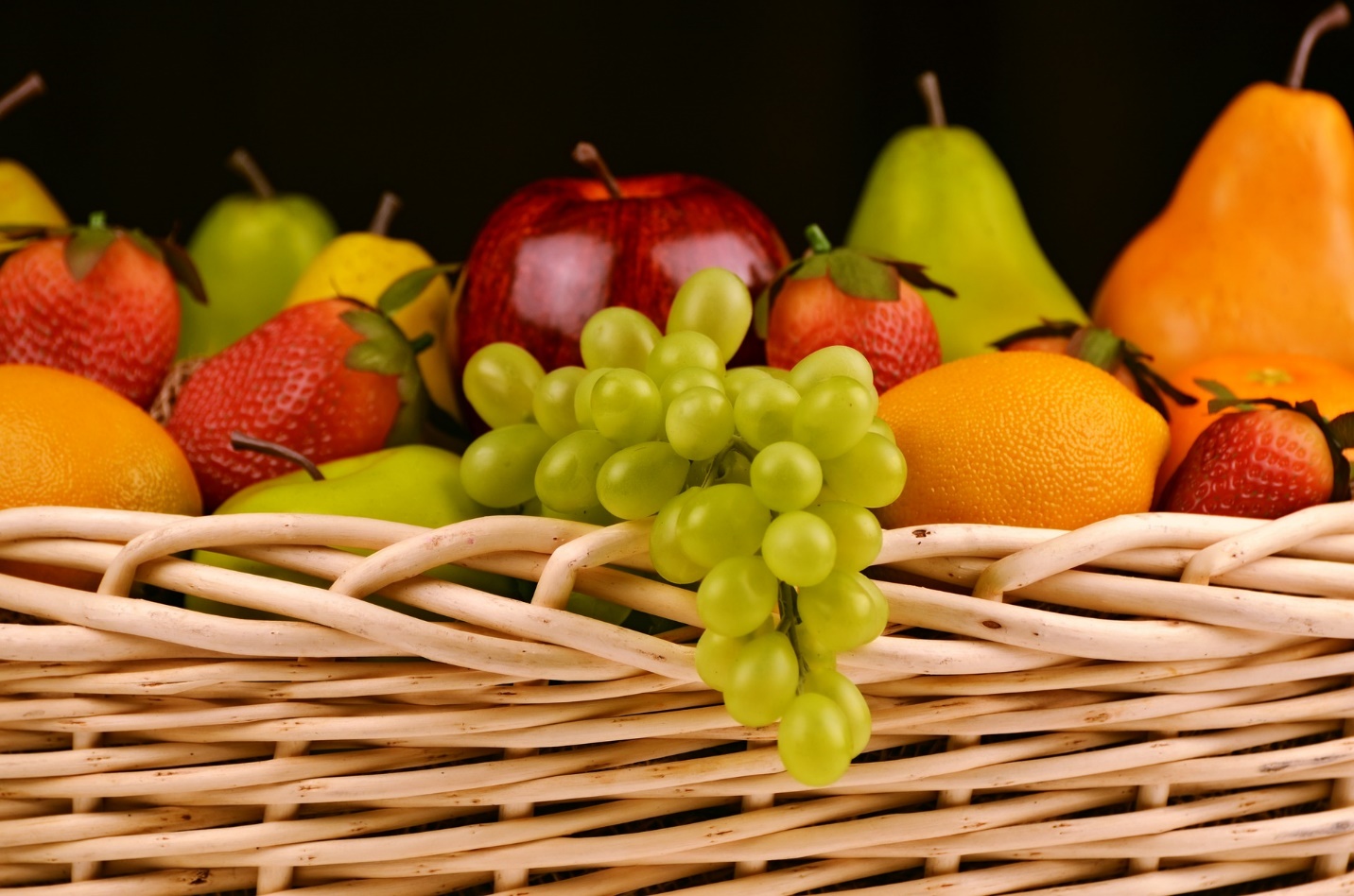 Image by <a href="https://pixabay.com/users/diapicard-1729295/?utm_source=link-attribution&amp;utm_medium=referral&amp;utm_campaign=image&amp;utm_content=1114060">diapicard</a> from <a href="https://pixabay.com/?utm_source=link-attribution&amp;utm_medium=referral&amp;utm_campaign=image&amp;utm_content=1114060">Pixabay</a>John  15 : 1-8.       Not long after I got saved, some 52 years ago, I came across these verses and the Holy Spirit spoke to me that this could be about my Daddy. I was told that not long before I was born, Daddy thought he and his family should go to church all the time. He thought it was very important for his 3 children to be raised in church and he hoped would come to know the Lord, Jesus Christ as Savior.Not long after I was born Daddy had some kind of falling out with another church member, and even though Daddy had preacher several times, he all of a sudden stopped going and said he would not go back. We moved from California, where I was born, back to Texas.         Verse 2a.  “Every branch in me that bears the not fruit he take the away.”This could be a Christian that stopped serving God, attending church, reading his Bible and praying.  If  he’s not “beareth” fruit God could take him away and this, could mean death. I believe God may have taken my Daddy so that I might be safe.(A blog for another day)James 2: 20 & 26  “But wilt thou know, O vain man, that faith without works is dead ?” For as the body without the spirit is dead, so faith without works is dead also.”Verse 2 b “Every branch that beareth fruit”This could be the Christian that does just enough for people to see, say Amen loudly, sing in choir, and come to church on Sunday morning only. They are fake, not sincere at all. They want everyone to notice them but they won’t commit to any program or outreach.Proverb 11:30 “The fruit of the righteous is a tree of life; and he that winneth souls is wise. Matthew 6:5-6….hypocrites pray that they may be seen of men, but enter into thy closet and pray to thy Father.Verse 2 c “he purge it, that it may bring forth more fruit”This could be the Christian that wants to do more for the Lord BUT:  his family...      his job….     Whatever the idol is comes first and God and church last. He gets convicted, occasionally, and will serve God really well, but then doesn’t stay with it.  He’s not consistent, but when he’s on fire, He prays, has devotions, works more around the church, but it only lasts for a short time then back to attending church on Sunday morning, maybe Sunday night and maybe on Wednesday, but there is no relationship with God. Verse 5 “He that abide in me, and I in him, the same bring forth much fruit, for without me ye can do nothing.”Proverbs 3:5-6, “Trust in the Lord with all thine heart, and lean not unto thine own understanding. In all thy ways acknowledge and he shall direct thy paths.”This could be the Christian that attends church all the time as well as works doing anything needed. Always willing to work or serve the Lord to the best of his ability. Attends Sunday School and church service in morning and Bible Study on Sunday night Or Wednesday. They write down prayer requests and actually prays for them all. Tithes, Has daily prayer and Bible Study or devotions. Serves God because that is what God wants for his Life. Serves only for God to see not for man to see. He lives to serve God and one day hear                                 “Well done…” Matthew25:21God wants us all to bear fruit but is just bearing fruit enough for you? Do you want to please God withNO FRUIT.                                            NO BETTAFRUIT.                                                   BETTA MORE FRUIT.                                       MO BETTAMUCH FRUIT.                                       MUCH MO BETTAI thought of these titles from TheWayan Bro. T V Show that was onseveral years ago, In Living Color.